+Board of Supervisors:Lynn Montgomery, ChairAlfred Baca, Vice ChairOrlando J. Lucero, Sec’y-TreasurerKathleen Groody, SupervisorCharles D. Torres, SupervisorAssociate Supervisors:Patricia BoltonMary Catherine Baca, WebmasterStaff:  Carolyn KennedyDistrict ManagerCooperators:NRCS – USDAJill MumfordActing District ConservationistNMDAJim WanstallSoil & Water Conservation SpecialistCoronado Soil & Water Conservation DistrictPO Box 69Bernalillo, NM 87004Office: 505-867-2853 or 505-867-9580Email: info@coronadoswcd.org Website: www.coronadoswcd.orgCORONADO SOIL AND WATER CONSERVATION DISTRICTBOARD OF SUPERVISORS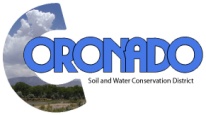 Notice is hereby given that The Coronado Soil and Water Conservation District will hold its regular meeting on the third Thursday of every month at 9:00am at the El Zocalo Event Center, 264 S. Camino del Pueblo, Bernalillo, New Mexico.Open Meeting Agenda–Annual Meeting, January 16, 20201.     Call to Order/Roll Call/Pledge of Allegiance                                                                9:00 am2.     Approval of Agenda3.     Oaths of Office--Supervisors Elected November 5, 20194.     Election of Officers5.     Introduction of Guests/Reports             Jill Mumford, NRCS             Jim Wanstall, NMDA6.     Approval of Minutes—December 19, 20197.     Financial Report8.     Approval of Bills9.     Correspondence10.    Staff ReportBreak—10 Minutes                     11.     Board Reports (10 Minutes Each)12.    Unfinished Business (Discussion/Action Items)         A.   BOR Basin Study MOA13.    New Business (Discussion/Action Items)         A.    Mid-Year Budget Review         B.    Items for Legislators, Soil and Water Conservation Day14.   Upcoming Events/Meetings/Due Dates          A.    Sandia Collaborative Meeting, 1/21/20         B.    Soil & Water Conservation Day, NM Legislature, 1/21/20         C.    2nd Quarter Budget Report due 1/31/20         D.    MRG Water Advocates Board Meeting 2/10/20Persons with disabilities or that need assistance attending the meeting, please contact 505-867-2853 or 505-867-9580.